Intervención de la delegación de Cuba en ocasión del Examen Periódico Universal de Rumanía. 43º período de sesiones del Grupo de Trabajo del Examen Periódico Universal del Consejo de Derechos Humanos. Ginebra, 2 de mayo de 2023.Señor Presidente:Damos la bienvenida a la delegación de Rumanía y reconocemos su compromiso con la implementación de las recomendaciones realizadas en ciclos anteriores.Recomendamos:Continuar avanzando en la implementación de estrategias nacionales en el enfrentamiento a la corrupción en el país.  Proseguir los esfuerzos para garantizar la seguridad en las escuelas y acelerar la puesta en marcha del Plan Nacional de Acción Conjunta para el año académico 2022-2023, para incrementar la seguridad de los alumnos.Continuar perfeccionando el programa nacional integrado para la protección de las víctimas de la violencia doméstica.Deseamos éxitos a Rumania en su cuarta presentación ante el EPU. Muchas Gracias.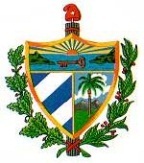 REPUBLICA DE CUBAMisión Permanente ante la Oficina de las Naciones Unidas en Ginebra y los Organismos Internacionales en Suiza